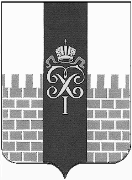 МЕСТНАЯ АДМИНИСТРАЦИЯ МУНИЦИПАЛЬНОГО ОБРАЗОВАНИЯ ГОРОД ПЕТЕРГОФ_____________________________________________________________________________________ПОСТАНОВЛЕНИЕ от «22» октября 2020 г.                                                                             № 102                      «Об    утверждении   ведомственной  целевой  программы «Участие в реализации  мер   по   профилактике дорожно- транспортного    травматизма    на     территории муниципального   образования»  на  2021 год»В соответствии с Бюджетным кодексом РФ, Положением о бюджетном процессе в муниципальном образовании город Петергоф,  Постановлением местной администрации МО город Петергоф от 26.09.2013 № 150 «Об утверждении Положения о Порядке разработки, реализации и оценки эффективности муниципальных программ и о Порядке разработки и реализации ведомственных целевых программ и планов по непрограммным расходам местного бюджета МО город Петергоф» местная администрация муниципального образования город Петергоф П О С Т А Н О В Л Я Е Т:1.Утвердить ведомственную целевую  программу  «Участие в реализации мер по профилактике дорожно-транспортного травматизма на территории муниципального образования» на 2021 год согласно приложению  к настоящему Постановлению.2. Настоящее Постановление вступает в силу с даты официального опубликования.3. Контроль за исполнением настоящего Постановления оставляю за собой.Глава местной администрациимуниципального образованиягород Петергоф                                                                                  Т.С. ЕгороваПриложение                                                                                        к постановлению  местной администрации  МО г. Петергоф                                                                   от 22.20.2020 г. № 102                                                                                                                                                                                                                                                                                                                            Утверждено                                                                                   Глава МА МО г.Петергоф                                                      _______________/Т.С. Егорова/                                                                         «___»_______________2020 г.ВЕДОМСТВЕННАЯ ЦЕЛЕВАЯ   ПРОГРАММА «Участие в реализации мер  по  профилактике дорожно-транспортного травматизма на территории  муниципального образования»  на 2021 годНаименование вопроса местного значения, к которому относится программа:Участие в реализации мер  по  профилактике дорожно-транспортного травматизма на территории  муниципального образования, включая размещение, содержание и ремонт искусственных неровностей на внутриквартальных проездахЦели и задачи программы:- снижение уровня дорожно-транспортного травматизма, в том числе с участием несовершеннолетних;          - воспитание у населения качеств, способствующих осознанному восприятию           окружающей дорожной обстановки, соблюдению правил дорожного движения;          - выработка у детей устойчивых навыков по выполнению требований  правил дорожного           движения;          - развитие способностей и навыков, позволяющих детям ориентироваться в дорожной          обстановке;          - формирование правильной и своевременной реакции на любую дорожную ситуацию и           самостоятельного принятия адекватных решений;          - информирование населения по вопросам профилактики дорожно-транспортного           травматизма;          - реализация мероприятий, направленных на пропаганду необходимости соблюдения           правил дорожного движения в повседневной жизни;          - ведение разъяснительной работы среди несовершеннолетних, направленной  на          исполнение законодательства в области соблюдения безопасности дорожного движения-  создание благоприятных условий для проживания и отдыха жителей.Заказчик программы (ответственный исполнитель):Местная администрация муниципального образования  город  Петергоф (административно-хозяйственный отдел, отдел городского хозяйства).4. Ожидаемые конечные результаты реализации целевой программы: 1. Организация подписки на печатное издание «Добрая дорога детства» в количестве: 240 экземпляров. Ежемесячно  десять экземпляров газеты распространяются среди детей и подростков, проживающих на территории МО город Петергоф - охват детей и подростков не менее 5 000 человек;                                                                                          2. Издание евробуклета  с информацией по профилактике безопасности дорожного движения для жителей муниципального образования город Петергоф в количестве: 1000 (одна тысяча) штук;3. Участие в организации и проведении совместных мероприятиях с сотрудниками отдела пропаганды ГБДД для жителей МО город Петергоф  - 4 раза, количество участников - не менее 120 человек;3. Размещение, содержание и ремонт искусственных неровностей на внутриквартальных проездах - 87,0 погонных метров.    5. Сроки реализации ведомственной целевой программы: 2-4 квартал  2021  года.6. Перечень мероприятий ведомственной  целевой программы, ожидаемые конечные результаты реализации и необходимый объём финансирования:Приложение №1 к ведомственной целевой программеСметный расчетна организацию подписки печатного издания-газеты «Добрая дорога детства»  с информацией  по безопасности  дорожного движения для жителей муниципального образования город Петергоф в 2021 годВедущий специалист административно-хозяйственного отделаместной администрации МО город Петергоф                                                    Н.И. ЗимаковаПриложение № 2  к ведомственной целевой программеСметный расчетна  издание  полиграфической продукции- евробуклета с информацией  по профилактике безопасности  дорожного движения для жителей муниципального образования город Петергоф Ведущий специалист административно-хозяйственного отделаместной администрации МО город Петергоф                                                     Н.И. ЗимаковаПриложение № 3к ведомственной целевой программеСметный расчетна размещение, содержание и ремонт искусственных неровностей на внутриквартальных проездах  Главный специалист отдела городского хозяйстваместной администрации МО город Петергоф                                                    И.Н. Ахметов№ п/пНаименование мероприятияОжидаемые конечные результатыОжидаемые конечные результатыСрок исполнениямероприятияНеобходимый  объем финансирования (тыс.руб.)№ п/пНаименование мероприятияЕдинца измеренияКоличествоСрок исполнениямероприятияНеобходимый  объем финансирования (тыс.руб.)1Подписка на газету «Добрая дорога детства»экз.чел.24050002,3 квартал21,42Издание евробуклета с информацией по профилактике безопасности движенияштук10002 квартал18,03Размещение, содержание и ремонт искусственных неровностей на внутридворовых проездахпог.м87,01 - 4 квартал383,44Участие в организации и проведении совместных мероприятиях с сотрудниками отдела пропаганды ГБДД для жителей МО город Петергофшт.чел.41201 - 4 кварталБез финансированияИтого:422,8№ п./п.Наименование услугКоличествоЕдиницы измеренияЦена за ед., руб.Общая стоимость за полугодие,руб.1Подписка на газету «Добрая дорога детства»  на 2-е полугодие 2021 года120экз.91,010 680,00  2.Подписка на газету «Добрая дорога детства»  на 1-е полугодие 2022 года120экз.91,010 680,00                          ИТОГО:                                                                                                21 360,00                        ИТОГО:                                                                                                21 360,00                        ИТОГО:                                                                                                21 360,00                        ИТОГО:                                                                                                21 360,00                        ИТОГО:                                                                                                21 360,00                        ИТОГО:                                                                                                21 360,00№ п./п.Наименование услугКоличествоЕдиницы измеренияЦена за единицу, руб.в том числе Общая стоимость,руб.1Издание  евробуклета  с информацией по профилактике безопасности дорожного движения 1000штук18,0018 000,00ИТОГО:ИТОГО:ИТОГО:ИТОГО:ИТОГО:18 000,00№ п.пНаименование работЕдиница изм.КоличествоСтоимость единицы, руб. Стоимость, руб.123456Размещение новых искусственных неровностей по адресам: г. Петергоф, ул.Разводная д.13 -1шт.(напротив 2-ой парадной); ул. Чичеринская д.7 корп.1-1шт.( у 4-ой парадной); Суворовская улица д.5 корп.1-1шт; ул. Чебышёвская между д.6/12 и 4к.1,к.3-2шт; Ропшинское ш. д.7-1шт: Ботаническая д.16 -2шт(напротив входа в детский сад); Гостилицкое ш.д.13,23/1,17/1-1шт; ул. Парковая д.20 корп.3, строение 3-2шт (у детского сада);Эрлеровский бульвар д.20 (у школы напротив дома 5к.2 Братьев Горкушенко) -2шт. Размещение новых искусственных неровностей по адресам: г. Петергоф, ул.Разводная д.13 -1шт.(напротив 2-ой парадной); ул. Чичеринская д.7 корп.1-1шт.( у 4-ой парадной); Суворовская улица д.5 корп.1-1шт; ул. Чебышёвская между д.6/12 и 4к.1,к.3-2шт; Ропшинское ш. д.7-1шт: Ботаническая д.16 -2шт(напротив входа в детский сад); Гостилицкое ш.д.13,23/1,17/1-1шт; ул. Парковая д.20 корп.3, строение 3-2шт (у детского сада);Эрлеровский бульвар д.20 (у школы напротив дома 5к.2 Братьев Горкушенко) -2шт. Размещение новых искусственных неровностей по адресам: г. Петергоф, ул.Разводная д.13 -1шт.(напротив 2-ой парадной); ул. Чичеринская д.7 корп.1-1шт.( у 4-ой парадной); Суворовская улица д.5 корп.1-1шт; ул. Чебышёвская между д.6/12 и 4к.1,к.3-2шт; Ропшинское ш. д.7-1шт: Ботаническая д.16 -2шт(напротив входа в детский сад); Гостилицкое ш.д.13,23/1,17/1-1шт; ул. Парковая д.20 корп.3, строение 3-2шт (у детского сада);Эрлеровский бульвар д.20 (у школы напротив дома 5к.2 Братьев Горкушенко) -2шт. Размещение новых искусственных неровностей по адресам: г. Петергоф, ул.Разводная д.13 -1шт.(напротив 2-ой парадной); ул. Чичеринская д.7 корп.1-1шт.( у 4-ой парадной); Суворовская улица д.5 корп.1-1шт; ул. Чебышёвская между д.6/12 и 4к.1,к.3-2шт; Ропшинское ш. д.7-1шт: Ботаническая д.16 -2шт(напротив входа в детский сад); Гостилицкое ш.д.13,23/1,17/1-1шт; ул. Парковая д.20 корп.3, строение 3-2шт (у детского сада);Эрлеровский бульвар д.20 (у школы напротив дома 5к.2 Братьев Горкушенко) -2шт. Размещение новых искусственных неровностей по адресам: г. Петергоф, ул.Разводная д.13 -1шт.(напротив 2-ой парадной); ул. Чичеринская д.7 корп.1-1шт.( у 4-ой парадной); Суворовская улица д.5 корп.1-1шт; ул. Чебышёвская между д.6/12 и 4к.1,к.3-2шт; Ропшинское ш. д.7-1шт: Ботаническая д.16 -2шт(напротив входа в детский сад); Гостилицкое ш.д.13,23/1,17/1-1шт; ул. Парковая д.20 корп.3, строение 3-2шт (у детского сада);Эрлеровский бульвар д.20 (у школы напротив дома 5к.2 Братьев Горкушенко) -2шт. Размещение новых искусственных неровностей по адресам: г. Петергоф, ул.Разводная д.13 -1шт.(напротив 2-ой парадной); ул. Чичеринская д.7 корп.1-1шт.( у 4-ой парадной); Суворовская улица д.5 корп.1-1шт; ул. Чебышёвская между д.6/12 и 4к.1,к.3-2шт; Ропшинское ш. д.7-1шт: Ботаническая д.16 -2шт(напротив входа в детский сад); Гостилицкое ш.д.13,23/1,17/1-1шт; ул. Парковая д.20 корп.3, строение 3-2шт (у детского сада);Эрлеровский бульвар д.20 (у школы напротив дома 5к.2 Братьев Горкушенко) -2шт. Средний сегмент с изготовлением, доставкой, установкой, включая крепеж.пог. м49,04350,00   213 150,00Концевой сегмент с изготовлением, доставкой, установкой, включая крепеж.пог. м6,54550,00  29 575,00                        Итого:                        Итого:пог. м55,5242 725,00Ремонт ранее установленных искусственных неровностей на внутриквартальных проездах (в течение года по обращениям граждан)Ремонт ранее установленных искусственных неровностей на внутриквартальных проездах (в течение года по обращениям граждан)Ремонт ранее установленных искусственных неровностей на внутриквартальных проездах (в течение года по обращениям граждан)Ремонт ранее установленных искусственных неровностей на внутриквартальных проездах (в течение года по обращениям граждан)Ремонт ранее установленных искусственных неровностей на внутриквартальных проездах (в течение года по обращениям граждан)Ремонт ранее установленных искусственных неровностей на внутриквартальных проездах (в течение года по обращениям граждан)1Средний сегмент с изготовлением, доставкой, демонтажом старого, установкой нового , включая крепежпог. м30,04450,00133 500,002Концевой сегмент с изготовлением, доставкой, демонтажом старого, установкой, включая крепежпог. м1,54750,007 125,00Итого:Итого:140 625,00Всего стоимость работВсего стоимость работВсего стоимость работВсего стоимость работВсего стоимость работ383 350,00